Lesson 13: Fingerprint AnimalsLet’s make a fingerprint animal book.Warm-up: How Many Do You See: Fingerprints or Animals?How many do you see?
How do you see them?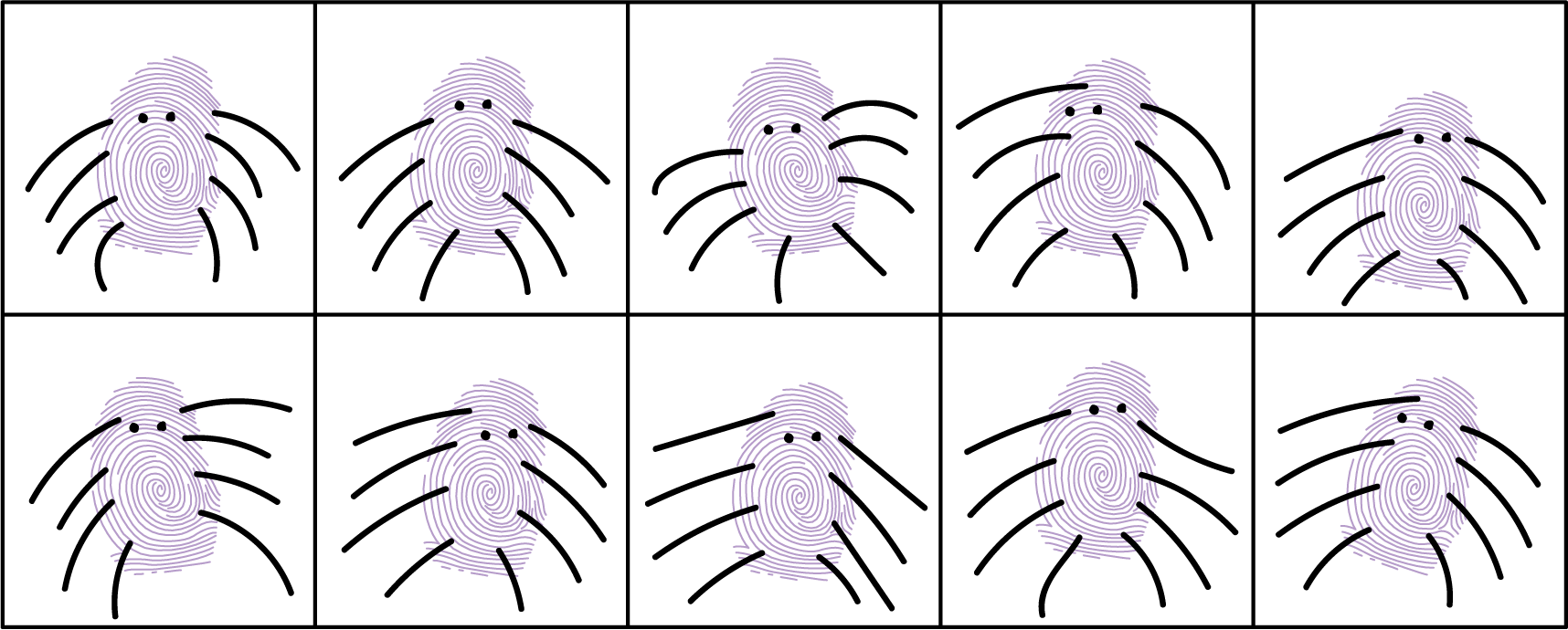 13.1: Fingerprint Zoo Book PagesLet’s make pages for our book.Student A: 11, 13, 18Student B: 14, 16, 17Student C: 12, 15, 19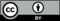 © CC BY 2021 Illustrative Mathematics®